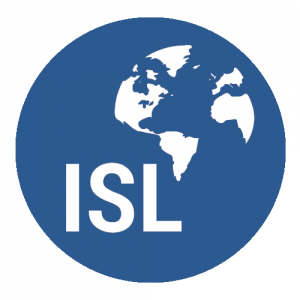 May 8, 2018Welcome ISL Traveler!My name is Hyacinth Barwise, and I will be the Team Leader for your trip to Jamaica. I would like to thank you in advance for visiting our beautiful country. Here are some things to keep in mind while you prepare to travel: Make sure you have read all the documents for your team on your MyISL Portal.Laundry services will be available for a small fee, so don’t over-pack.Don’t forget to bring rain gear, hat/cap, sunglasses, insect repellent, sunscreen, enough scrubs for each workday, hand sanitizer, water shoes and a beach towel for recreation day.  Please bring your own stethoscope, otoscope (or otolite), and blood pressure cuff. Purified water will be provided, so please bring a reusable water bottle.If you would like to bring donations, these are the items that are most needed:   Skipping ropes for children ages 6-12Exercise books, drawing books, pencils, crayonsChildren books ages 6-12                                   Here are your arrival instructions: Upon arrival at the airport go through immigration and then customs; when doing so, go through the “Nothing to Declare” line, as any over-the-counter meds you bring with you are donations for community projects only.Do not represent yourself as a healthcare professional or student arriving for study (this requires a special visa for a longer period of time). After exiting customs you will be met by an ISL Staff member holding an “ISL” sign identical to the logo above. Here is a description of your housing:Your hotel is located in Mandeville the capital of Manchester Parish.  The hotel is located within walking distance of the Mandeville Park, several shopping centers, two hospitals (public and private), the Mandeville market, several banks and cambios and the Bloomfield Great House.  The rooms are large and comfortable, clean and neat. You will be awakened in the mornings by birds making sweet music. Also apartments are available comprising two separate bedrooms - two double bed per room, two bathrooms, living and dining areas and a kitchenette. Each apartment accommodates four persons and the main bedroom accommodates two persons each.   Rooms have:Air conditioningCeiling fansHot water showersTelephoneFree Wi-Fi Cable TVThe hotel provides:Hair dryers upon requestLaundry service at a costHotel Contact Information:Mandeville Hotel: Ph 1876-962-9764 or 5 email: info@themandevillehotel.comWebsite: https://mandevillehoteljamaica.comYour trip itinerary has been uploaded to your MyISL Portal and gives a fairly accurate schedule for your trip, but may change due to unforeseen circumstances. Our phone numbers are below. Keep them handy! See you soon!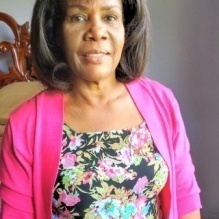 Hyacinth Barwise                            1876-282-9218